September 2021Dear ApplicantRole: KS1 Class Teacher – Fixed term to cover a maternity leave until 31st August 2022Start: ASAPThank you for your interest in the above post.  Please find enclosed information about our school, the personnel specification and job description.  The deadline for applications is Friday 8th October at 12.00pm. We will be inviting candidates for interview week beginning 11th October.  You are very welcome to look around the school prior to making your application. Please contact the school office to arrange a visit.We look forward to receiving your application.Yours sincerely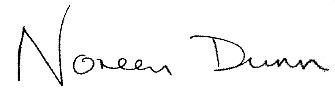 Noreen DunnExecutive Headteacher